Mary Dean’s CE Primary School – Year 5&6 Mountains, Volcanoes & Earthquakes The EarthParts of a mountainVocabulary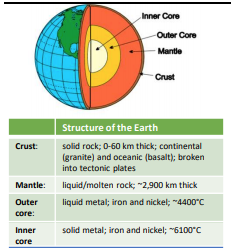 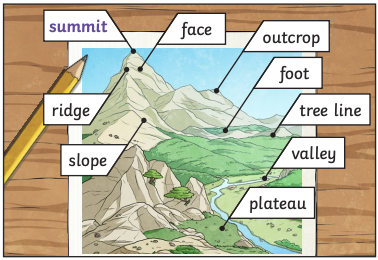 MOUNT EVERESTEarth’s highest mountain above sea levelLocated in the Himalayas8,848m highFirst climbed by Edmund Hillary and Tenzing Norgay in 1953Located on the border between China and Nepal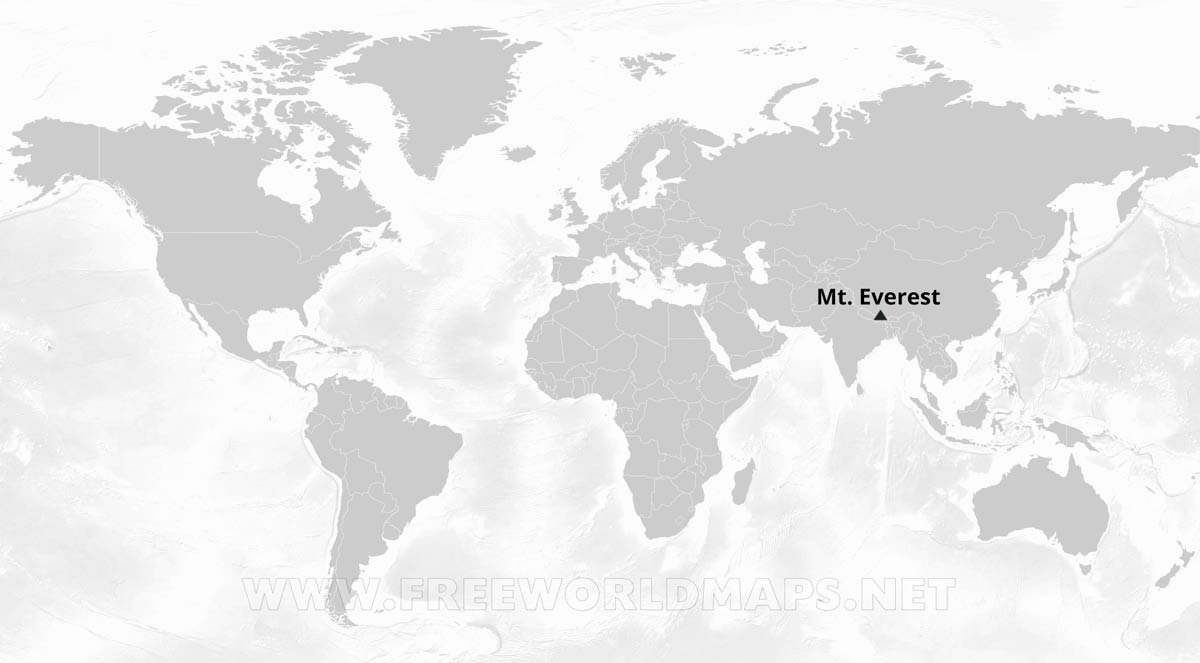 MOUNT SNOWDONHighest mountain in Wales, 3rd highest in BritainLocated in Snowdonia National Park1,085m highOver half a million people climb Snowdon every yearLocated in North WalesThe Tudor monarchsThe Tudor monarchsMOUNT EVERESTEarth’s highest mountain above sea levelLocated in the Himalayas8,848m highFirst climbed by Edmund Hillary and Tenzing Norgay in 1953Located on the border between China and NepalMOUNT SNOWDONHighest mountain in Wales, 3rd highest in BritainLocated in Snowdonia National Park1,085m highOver half a million people climb Snowdon every yearLocated in North Wales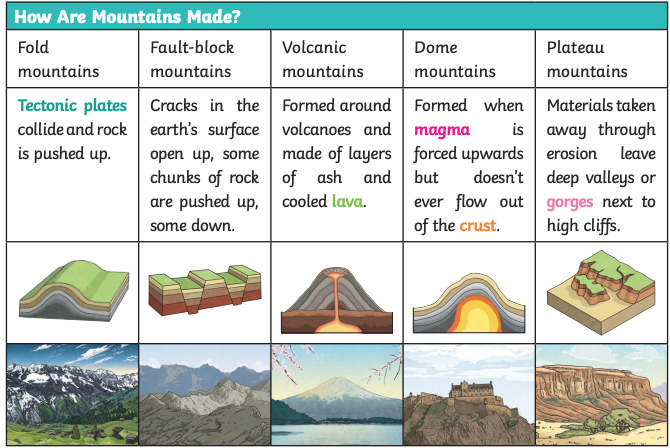 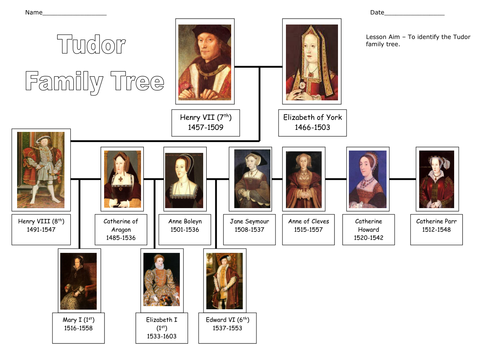 MOUNT EVERESTEarth’s highest mountain above sea levelLocated in the Himalayas8,848m highFirst climbed by Edmund Hillary and Tenzing Norgay in 1953Located on the border between China and NepalMOUNT SNOWDONHighest mountain in Wales, 3rd highest in BritainLocated in Snowdonia National Park1,085m highOver half a million people climb Snowdon every yearLocated in North WalesVolcanoesEarthquakesMOUNT EVERESTEarth’s highest mountain above sea levelLocated in the Himalayas8,848m highFirst climbed by Edmund Hillary and Tenzing Norgay in 1953Located on the border between China and NepalMOUNT SNOWDONHighest mountain in Wales, 3rd highest in BritainLocated in Snowdonia National Park1,085m highOver half a million people climb Snowdon every yearLocated in North WalesKilauea volcano on Hawaii is the world's most active volcano, followed by Etna in Italy and Piton de la Fournaise on La Réunion island.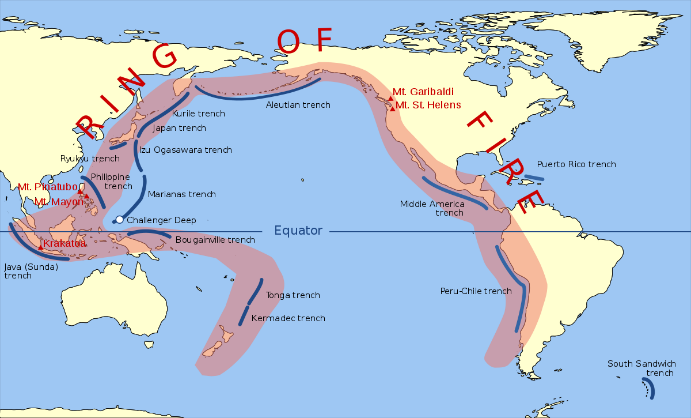 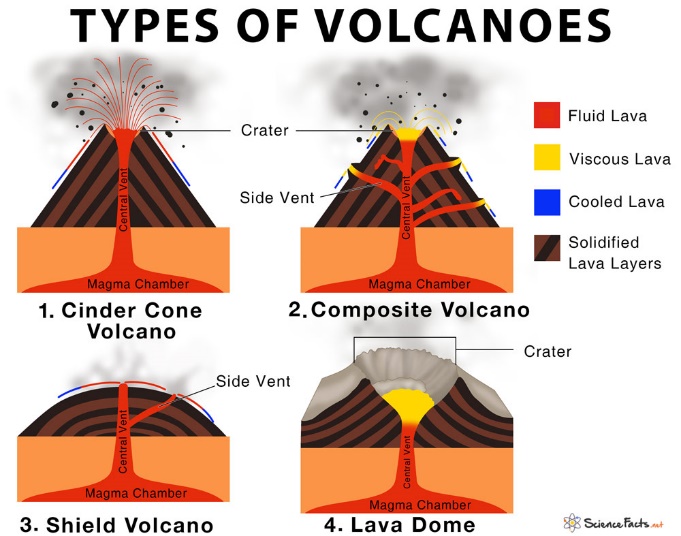 Earthquakes are caused by movements within the Earth's crust and uppermost mantle.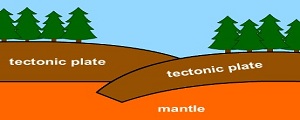 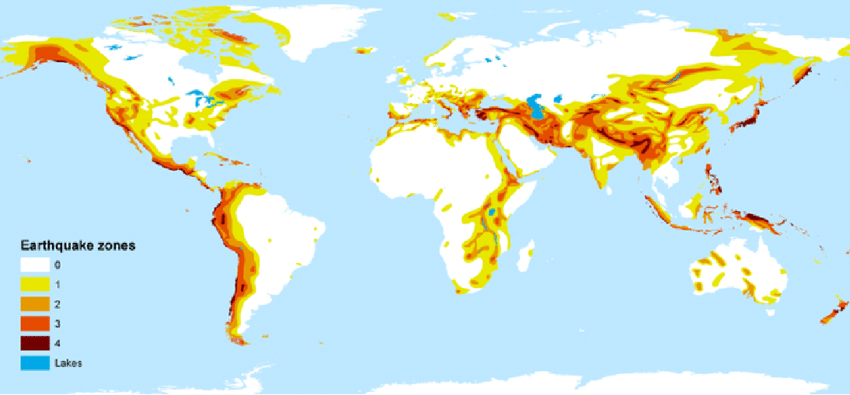 The map above shows the major earthquake zones of the world.Earthquake strength is measured on the Richter ScaleThe largest earthquake ever measured 9.4 on the Richter Scale. This was in Chile, South America in 1960MOUNT EVERESTEarth’s highest mountain above sea levelLocated in the Himalayas8,848m highFirst climbed by Edmund Hillary and Tenzing Norgay in 1953Located on the border between China and NepalMOUNT SNOWDONHighest mountain in Wales, 3rd highest in BritainLocated in Snowdonia National Park1,085m highOver half a million people climb Snowdon every yearLocated in North Wales